To built a huge shopping mall on the area of existing local green park with a playground for children, or not?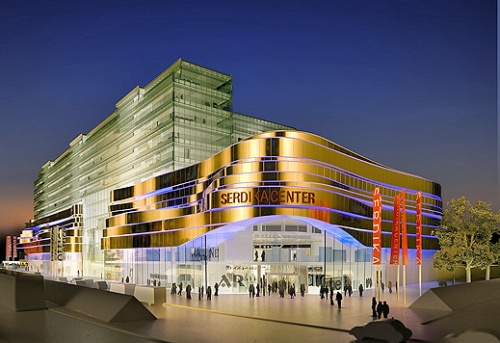 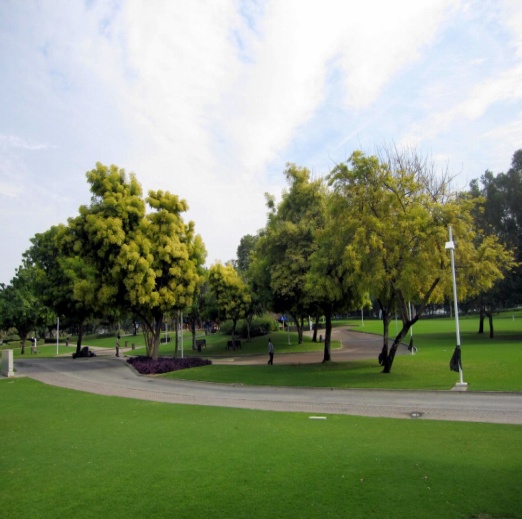 PoliticiansYour pros:new investors in town, new job opportunities, several services, restaurants, cafés, shops, cinema, gas station, parking place, ...Citizens, common peopleYour task:UNEMPLOYED: some of you are unemployed and there are good new job opportunities for you, you can use several services, restaurants, cafés, shops, cinema in your free time, gas station, parking place, ...PARENTS: your children lost their place for playing and to be on the fresh air in the parkGRANDPARENTS, RETIRED PEOPLE: you lost your place you used to spent with your friends, grandchildren, walking with your dogs, sitting on the bench and breathing the fresh airExpertsYour pros:importance of new investors in our town, importance of new job opportunities, several services, restaurants, cafés, shops, cinema, gas station, parking place, ...children and ordinary people lost their green place for relaxing and sporting activitiesresearch, survey and study is neededGreensYour pros:children lost their place for playing, older people lost their place to be on the fresh air and have a walk, people lost the place of relaxing, less oxygen in the air, less green place, more emissions and engine exhaust gas in the air, more contaminated air, ...Sportmen and sportwomenYour pros:the loss of green places for sporting activities on the fresh air – running, jogging, basketball, volleyball, yoga, relaxing, handbal, team- and individual activities...News service – TV, pressYour task:make notes about today´s news: discussion of politicians, greens, experts, sportmen and sportwomen, citizens...give a short output to the audience about this problemacy and all arose results, findings, opinion and enclosures of today´s meeting